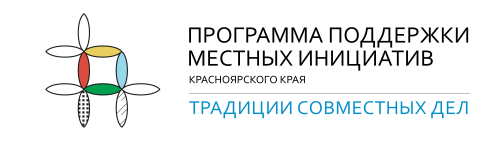 ОБЪЯВЛЕНИЕ
с 13.11.2023 г. по 20.11.2023 г. на территории с. Большая Косуль будет произведен опрос населения для выявления приоритетных проблем, требующих решения посредством участия в программе поддержки местных инициатив.
Комиссия по проведению опроса